7.05.2020r. czwartekDzień dobry!	Kochani, wielu z Was pytało już od początku roku szkolnego o ważne wydarzenie, które organizujemy w świetlicy. Niektórzy już dobrze wiedzieli, co będą chcieli zaprezentować, czym się pochwalić. Czy wiecie już o czym mowa?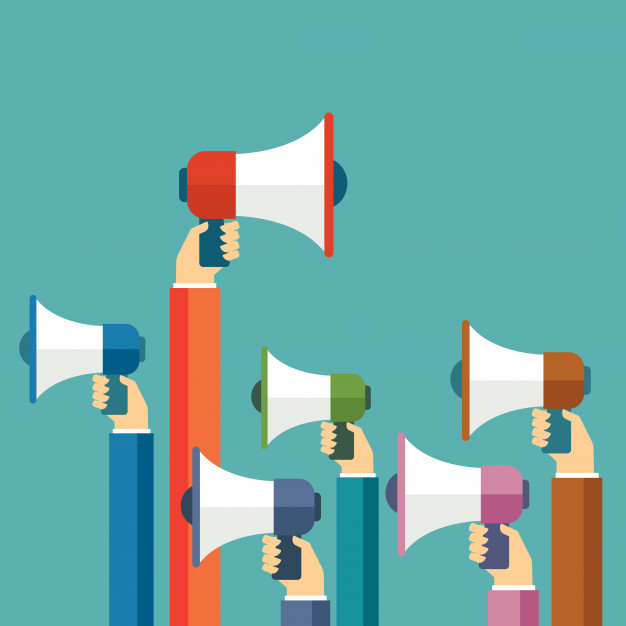 TAK      –      TAK      -    TAKZapraszamy wszystkich i każdego z osobna na: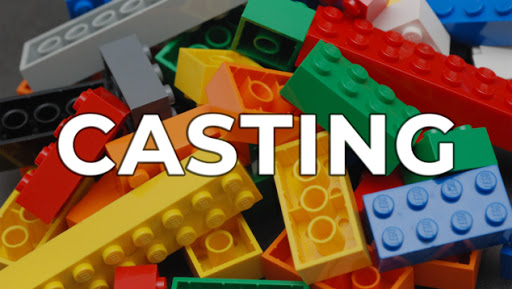 MŁODYCH TALENTÓW SSP NR 72	Jak co roku serdecznie zachęcamy Was do wzięcia udziału w Świetlicowym Konkursie Talentów. Termin zostanie ustalony i podany do Waszej wiadomości, jak tylko ten wirus się trochę uspokoi i będziemy mogli zapewnić Wam bezpieczne warunki do prezentacji Waszych pasji i uzdolnień. Od dziś możecie wziąć udział w castingu i przesłać nam „próbkę" Waszego talentu. Może być to filmik, może być to zdjęcie lub sam opis. To Ty decydujesz jak nam się zaprezentujesz! Gotowe propozycje przesyłajcie na adres: swietlica@ssp72.pl Przypominamy kategorie: taniec solo, taniec grupowy, śpiew solo, śpiew zespołowy oraz inne talenty. W temacie maila prosimy napisać imię_nazwisko_klasa_kategoria. W treści maila prosimy 
o nazwę utworu/artysty, którego utwór wykorzystujecie w swoim pokazie. Mamy nadzieję, że konkurs jak co roku będzie się cieszył dużym powodzeniem. Serdecznie Was zachęcamy do wzięcia udziału.	Prócz dobrych wiadomości 😊 mamy dla Was dzisiaj  tangram w wersji elektronicznej lub zabawy samodzielnej. Pierwsza propozycja jest w pliku Word, w której możesz obracać figurami tak, by zbudować przedstawiony obrazek (pobierz plik na swój komputer i włącz edytowanie). W wersji drugiej zachęcamy do samodzielnego przygotowania figur, z których możecie ułożyć kilka obrazków. Poniżej zamieszczamy wzór i kilka gotowych propozycji.   Życzymy miłego dnia i czekamy na Wasze zgłoszenia😊 😊 😊Zespół nauczycieli świetlicy szkolnejWersja elektroniczna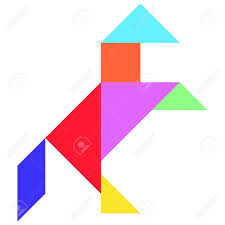 Wersja do samodzielnego wykonania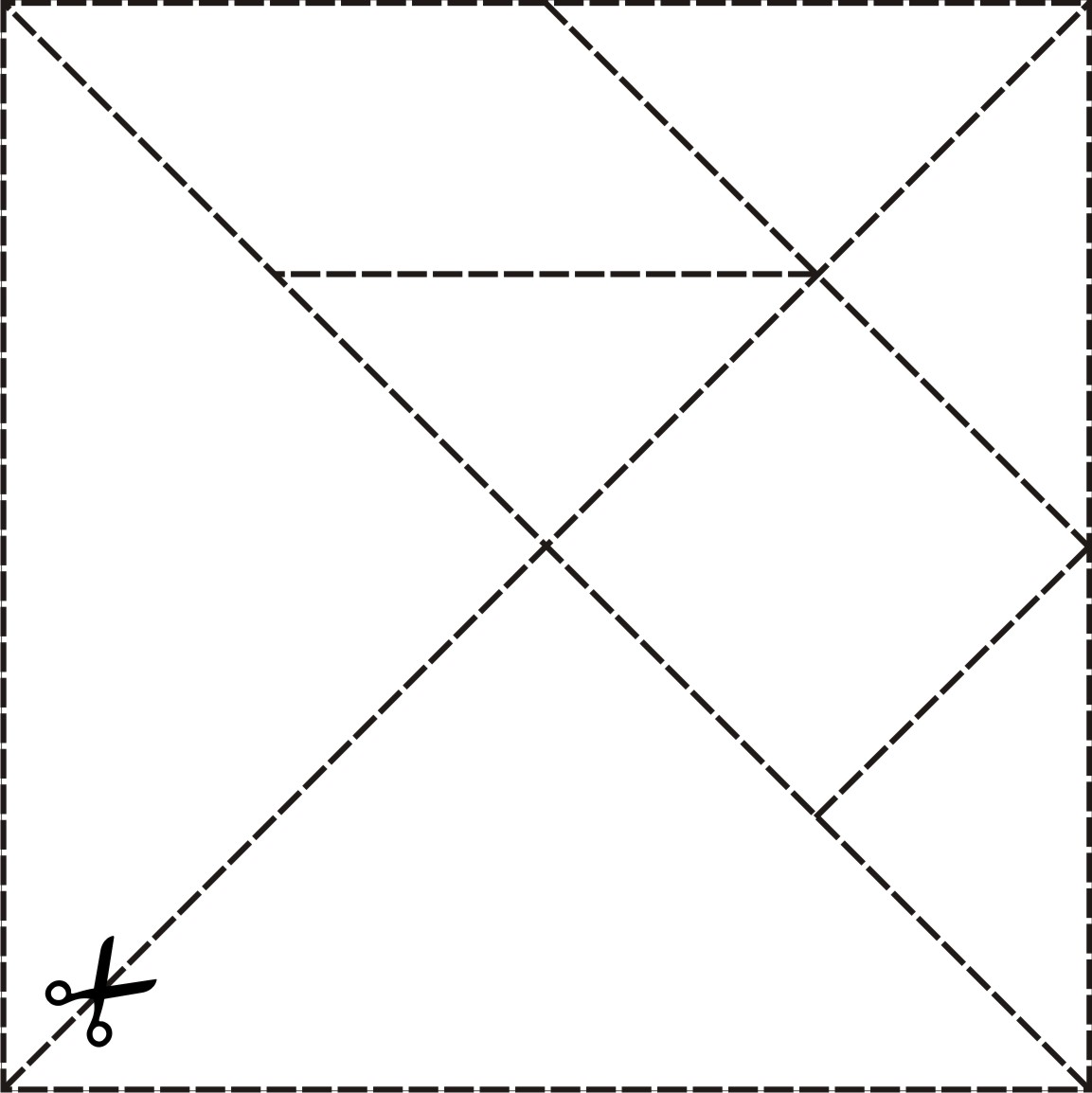 Kilka propozycji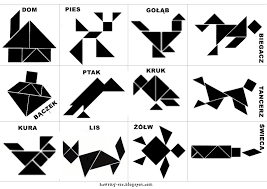 